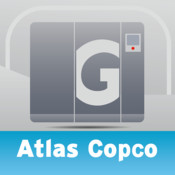                                      Скидка 50 % на компрессоры                                              в наличии  на складе. АСРАрррррр         РРПредложения доступны, пока товар есть в наличии. № п.п.МаркаКомплектацияУпаковкаКол-воСтоимость, руб.1GX2FF-10 EP 400 50 CE TMКомпрессор, осушитель, ресиверПленка   21235002GA30+FF A 7,5 APB 400 50Компрессор, осушитель, фильтры DD/PDБез коробки26610003GA5FF-7,5 CE 400V 50 TM RIFКомпрессор, осушитель, ресивер, фильтры DD/PDПленка 22990004GA11+P A 8,5Компрессор Пленка22860005GX3FF-10Компрессор, осушитель, ресиверПленка 21298006GX5FF-10Компрессор, осушитель, ресиверПленка 2146900